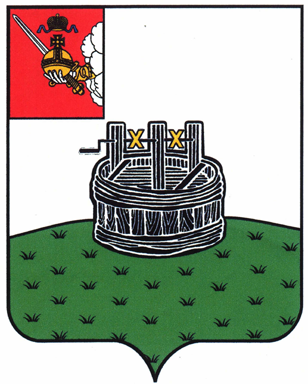 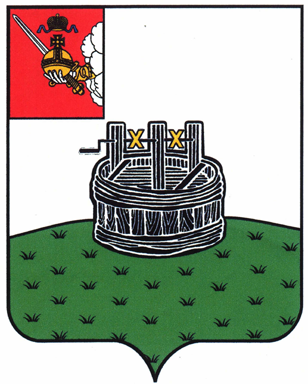 АДМИНИСТРАЦИЯ ГРЯЗОВЕЦКОГО МУНИЦИПАЛЬНОГО ОКРУГАП О С Т А Н О В Л Е Н И Е                                г. Грязовец  О внесении изменений в постановление администрации Грязовецкого муниципального района от 28 октября 2022 г. № 559 «Об утверждении муниципальной программы «Развитие жилищного строительства и коммунальной инфраструктуры Грязовецкого муниципального округа на 2023-2028 годы»В соответствии с решением Земского Собрания Грязовецкого муниципального округа от 23 марта 2023 г. № 31 «О внесении изменений в решение Земского Собрания Грязовецкого муниципального округа от 15 декабря 2022 г. № 149                    «О бюджете Грязовецкого муниципального округа на 2023 год и плановый период 2024 и 2025 годов»Администрация Грязовецкого муниципального округа ПОСТАНОВЛЯЕТ:1. Внести в приложение к постановлению администрации Грязовецкого муниципального района от 28 октября 2022 г. № 559 «Об утверждении муниципальной программы «Развитие жилищного строительства и коммунальной инфраструктуры Грязовецкого муниципального округа на 2023-2028 годы» следующие изменения:1.1. В паспорте муниципальной программы позицию «Объем бюджетных ассигнований муниципальной программы» изложить в следующей редакции:1.2. В разделе 3 муниципальной программы «Финансовое обеспечение муниципальной программы, обоснование объема финансовых ресурсов, необходимых для реализации муниципальной программы» абзацы первый-седьмой изложить                     в следующей редакции:«Объем бюджетных ассигнований на реализацию муниципальной программы за счет средств бюджета округа составляет 496871,6 тыс. рублей, в том числе                     по годам реализации:2023 год –  316917,9 тыс. рублей;2024 год –  62776,4 тыс. рублей;2025 год –  25115,3 тыс. рублей;2026 год – 29986,0 тыс. рублей;2027 год – 34186,0 тыс. рублей;2028 год – 27890,0 тыс. рублей.».1.3. Приложение 1 к муниципальной программе «Финансовое обеспечение реализации муниципальной программы за счет средств бюджета округа» изложить             в новой редакции согласно приложению 1 к настоящему постановлению.1.4. В приложении 4 к муниципальной программе:1.4.1. В паспорте подпрограммы 1 позицию «Объем бюджетных ассигнований подпрограммы 1» изложить в следующей редакции:1.4.2. В разделе IV подпрограммы 1 «Финансовое обеспечение реализации основных мероприятий подпрограммы 1 за счет средств бюджета округа» абзацы первый-седьмой изложить в следующей редакции:«Объем бюджетных ассигнований на реализацию подпрограммы 1 за счет средств бюджета округа составляет 370130,6 тыс. рублей, в том числе по годам реализации:2023 год – 277605,0 тыс. рублей;2024 год – 20784,5 тыс. рублей;2025 год – 16651,1 тыс. рублей;2026 год – 18030,0 тыс. рублей;2027 год – 19030,0 тыс. рублей;2028 год – 18030,0 тыс. рублей.».1.4.3. Приложение 2 к подпрограмме 1 «Финансовое обеспечение и перечень мероприятий подпрограммы 1 за счет средств бюджета округа» изложить в новой редакции согласно приложению 2 к настоящему постановлению.1.5. В приложении 5 к муниципальной программе:1.5.1. В паспорте подпрограммы 2 позицию «Объем бюджетных ассигнований подпрограммы 2» изложить в следующей редакции: 1.5.2. В разделе III подпрограммы 2 «Финансовое обеспечение реализации основных ме-роприятий подпрограммы 2 за счет средств бюджета округа» абзацы первый-седьмой изложить в следующей редакции: «Объем бюджетных ассигнований на реализацию подпрограммы 2 за счет средств бюджета округа составляет  126741,0 тыс. рублей, в том числе по годам реализации:2023 год – 39312,9 тыс. рублей;2024 год – 41991,9 тыс. рублей;2025 год – 8464,2 тыс. рублей;2026 год – 11956,0 тыс. рублей;2027 год – 15156,0 тыс. рублей;2028 год – 9860,0 тыс. рублей.».1.5.3. В разделе V «Характеристика основных мероприятий подпрограммы 2»: - в пункте 2 абзац двенадцатый изложить в следующей редакции: «- ремонт и капитальный ремонт инженерных сетей, диагностика и содержание сетей теплоснабжения в населенных пунктах Грязовецкого муниципального округа;».1.5.4. Приложение 1 к подпрограмме 2 «Финансовое обеспечение и перечень мероприятий подпрограммы 2 за счет средств бюджета округа» изложить в новой редакции согласно приложению 3 к настоящему постановлению.2. Настоящее постановление вступает в силу со дня его подписания и подлежит размещению на официальном сайте Грязовецкого муниципального округа.Главы Грязовецкого муниципального округа                                              С.А.ФёкличевПриложение 1 к постановлению администрации   Грязовецкого муниципального округа от.04.09.2023 № 2064«Приложение 1к муниципальной подпрограмме Финансовое обеспечение реализации муниципальной программы за счет средств бюджета округа                                                                                                                                                                                                                            ».Приложение 2 к постановлению администрации   Грязовецкого муниципального округа от.04.09.2023 № 2064«Приложение 2к подпрограмме 1Финансовое обеспечение и перечень мероприятий подпрограммы 1 за счет средств бюджета округа                                                                                                                                                                                                                                                                            	                       ».Приложение 3к постановлению администрации   Грязовецкого муниципального округа от.04.09.2023 № 2064«Приложение 1к подпрограмме 2Финансовое обеспечение и перечень мероприятий подпрограммы 2за счет средств бюджета округа               ».	04.09.2023№ 2064«Объем бюджетныхассигнованиймуниципальнойпрограммыобъем бюджетных ассигнований на реализацию муниципальной программы за счёт средств бюджета округа составляет 496871,6 тыс. рублей, в том числе по годам реализации:2023 год –  316917,9 тыс. рублей;2024 год –  62776,4 тыс. рублей;2025 год –  25115,3 тыс. рублей;2026 год – 29986,0 тыс. рублей;2027 год – 34186,0 тыс. рублей;2028 год – 27890,0 тыс. рублей».«Объембюджетныхассигнованийподпрограммы 1объем бюджетных ассигнований на реализацию подпрограммы 1 за счет средств бюджета округа составляет 370130,6 тыс. рублей, в том числе по годам реализации:2023 год – 277605,0 тыс. рублей;2024 год – 20784,5 тыс. рублей;2025 год – 16651,1 тыс. рублей;2026 год – 18030,0 тыс. рублей;2027 год – 19030,0 тыс. рублей;2028 год – 18030,0 тыс. рублей».«Объембюджетныхассигнований подпрограммы 2объем бюджетных ассигнований на реализацию подпрограммы 2 за счет средств бюджета округа составляет 126741,0 тыс. рублей, в том числе по годам реализации:2023 год – 39312,9 тыс. рублей;2024 год – 41991,9 тыс. рублей;2025 год – 8464,2 тыс. рублей;2026 год – 11956,0 тыс. рублей;2027 год – 15156,0 тыс. рублей;2028 год – 9860,0 тыс. рублей».Наименование муниципальной программы,  подпрограммы /ответственный исполнитель, участники муниципальной программыИсточник финансового обеспеченияРасходы (тыс. руб.)Расходы (тыс. руб.)Расходы (тыс. руб.)Расходы (тыс. руб.)Расходы (тыс. руб.)Расходы (тыс. руб.)Наименование муниципальной программы,  подпрограммы /ответственный исполнитель, участники муниципальной программыИсточник финансового обеспечения2023 год2024 год2025 год2026 год2027 год2028 год12345678Итого по муниципальной программе «Развитие жилищного строительства и коммунальной инфраструктуры Грязовецкого муниципального округа на 2023-2028 годы»                                         всего, в том числе316917,962776,425115,329986,034186,027890,0Итого по муниципальной программе «Развитие жилищного строительства и коммунальной инфраструктуры Грязовецкого муниципального округа на 2023-2028 годы»                                         собственные доходы бюджета округа 50679,129072,024725,129986,034186,027890,0Итого по муниципальной программе «Развитие жилищного строительства и коммунальной инфраструктуры Грязовецкого муниципального округа на 2023-2028 годы»                                         межбюджетные трансферты из областного бюджета за счет собственных средств областного бюджета179094,41515,5234,60,00,00,0Итого по муниципальной программе «Развитие жилищного строительства и коммунальной инфраструктуры Грязовецкого муниципального округа на 2023-2028 годы»                                         межбюджетные трансферты из областного бюджета за счет средств федерального бюджета87144,432188,9155,60,00,00,0Управление строительства, архитектуры, энергетики и жилищно - коммунального хозяйства администрации округавсего, в том числе290176,427679,810465,511564,015764,09468,0Управление строительства, архитектуры, энергетики и жилищно - коммунального хозяйства администрации округасобственные доходы бюджета округа 29564,210627,510075,311564,015764,09468,0Управление строительства, архитектуры, энергетики и жилищно - коммунального хозяйства администрации округамежбюджетные трансферты из областного бюджета за счет собственных средств областного бюджета173467,8875,0234,60,00,00,0Управление строительства, архитектуры, энергетики и жилищно - коммунального хозяйства администрации округамежбюджетные трансферты из областного бюджета за счет средств федерального бюджета87144,416177,2155,60,00,00,0Управление имущественных и земельных отношений администрации Грязовецкого муниципального округавсего, в том числе5861,117345,90,00,00,00,0Управление имущественных и земельных отношений администрации Грязовецкого муниципального округасобственные доходы бюджета округа 234,5693,80,00,00,00,0Управление имущественных и земельных отношений администрации Грязовецкого муниципального округамежбюджетные трансферты из областного бюджета за счет собственных средств областного бюджета5626,6640,40,00,00,00,0Управление имущественных и земельных отношений администрации Грязовецкого муниципального округамежбюджетные трансферты из областного бюджета за счет средств федерального бюджета0,016011,70,00,00,00,0Грязовецкое территориальное управление администрации Грязовецкого муниципального округавсего, в том числе9145,67027,53250,07894,07894,07894,0Грязовецкое территориальное управление администрации Грязовецкого муниципального округасобственные доходы бюджета округа9145,67027,53250,07894,07894,07894,0Вохтожское территориальное управление администрации Грязовецкого муниципального округавсего, в том числе6931,16723,26735,64528,04528,04528,0Вохтожское территориальное управление администрации Грязовецкого муниципального округасобственные доходы бюджета округа6931,16723,26735,64528,04528,04528,0Комьянское территориальное управление администрации Грязовецкого муниципального округавсего, в том числе0,00,00,00,00,00,0Комьянское территориальное управление администрации Грязовецкого муниципального округасобственные доходы бюджета округа0,00,00,00,00,00,0Ростиловское территориальное управление администрации Грязовецкого муниципального округавсего, в том числе0,00,00,00,00,00,0Ростиловское территориальное управление администрации Грязовецкого муниципального округасобственные доходы бюджета округа0,00,00,00,00,00,0Управление по организации проектной деятельности адми-нистрации Грязовецкого муниципального округавсего, в том числе4803,74000,04664,26000,06000,06000,0Управление по организации проектной деятельности адми-нистрации Грязовецкого муниципального округасобственные доходы бюджета округа 4803,74000,04664,26000,06000,06000,0Подпрограмма 1 «Создание условий для обеспечения доступным и комфортным жильем населения»всего, в том числе277605,020784,516651,118030,019030,018030,0Подпрограмма 1 «Создание условий для обеспечения доступным и комфортным жильем населения»собственные доходы бюджета округа 21632,220384,316260,918030,019030,018030,0Подпрограмма 1 «Создание условий для обеспечения доступным и комфортным жильем населения»межбюджетные трансферты из областного бюджета за счет собственных средств областного бюджета168828,4234,7234,60,00,00,0Подпрограмма 1 «Создание условий для обеспечения доступным и комфортным жильем населения»межбюджетные трансферты из областного бюджета за счет средств федерального бюджета87144,4165,5155,60,00,00,0Подпрограмма 2 «Обеспечение качественными жилищно-коммунальными услугами населения»всего, в том числе39312,941991,98464,211956,015156,09860,0Подпрограмма 2 «Обеспечение качественными жилищно-коммунальными услугами населения»собственные доходы бюджета округа29046,98687,78464,211956,015156,09860,0Подпрограмма 2 «Обеспечение качественными жилищно-коммунальными услугами населения»межбюджетные трансферты из областного бюджета за счет собственных средств областного бюджета 10266,01280,80,00,00,00,0Подпрограмма 2 «Обеспечение качественными жилищно-коммунальными услугами населения»межбюджетные трансферты из областного бюджета за счет собственных средств федерального бюджета0,032023,40,00,00,00,0СтатусНаименование подпрограммы, основного мероприятияОтветственный исполнительИсточник финансового обеспеченияРасходы (тыс. руб.)Расходы (тыс. руб.)Расходы (тыс. руб.)Расходы (тыс. руб.)Расходы (тыс. руб.)Расходы (тыс. руб.)СтатусНаименование подпрограммы, основного мероприятияОтветственный исполнительИсточник финансового обеспечения2023 год2024 год2025 год2026 год2027 год2028 год12345678910Подпрограмма 1«Создание условий для обеспечения доступным и комфортным жильем населения»Итого по подпрограмме 1всего, в том числе277605,020784,516651,118030,019030,018030,0Подпрограмма 1«Создание условий для обеспечения доступным и комфортным жильем населения»Итого по подпрограмме 1собственные доходы бюджета округа21632,220384,316260,918030,019030,018030,0Подпрограмма 1«Создание условий для обеспечения доступным и комфортным жильем населения»Итого по подпрограмме 1межбюджетные трансферты из областного бюджета за счет  собственных средств областного бюджета168828,4234,7234,60,00,00,0Подпрограмма 1«Создание условий для обеспечения доступным и комфортным жильем населения»Итого по подпрограмме 1межбюджетные трансферты из областного бюджета за счет  средств федерального бюджета87144,4165,5155,60,00,00,0Подпрограмма 1«Создание условий для обеспечения доступным и комфортным жильем населения»Управление строительства, архитектуры, энергетики и жилищно - коммунального хозяйства администрации округавсего, в том числе266776,37133,86765,55740,06740,05740,0Подпрограмма 1«Создание условий для обеспечения доступным и комфортным жильем населения»Управление строительства, архитектуры, энергетики и жилищно - коммунального хозяйства администрации округасобственные доходы бюджета округа10803,56733,66375,35740,06740,05740,0Подпрограмма 1«Создание условий для обеспечения доступным и комфортным жильем населения»Управление строительства, архитектуры, энергетики и жилищно - коммунального хозяйства администрации округамежбюджетные трансферты из областного бюджета за счет  собственных средств областного бюджета168828,4234,7234,60,00,00,0Подпрограмма 1«Создание условий для обеспечения доступным и комфортным жильем населения»Управление строительства, архитектуры, энергетики и жилищно - коммунального хозяйства администрации округамежбюджетные трансферты из областного бюджета за счет  средств федерального бюджета87144,4165,5155,60,00,00,0Подпрограмма 1«Создание условий для обеспечения доступным и комфортным жильем населения»Вохтожское территориальное управление администрации Грязовецкого муниципального округавсего, в том числе4578,76623,26635,64440,04440,04440,0Подпрограмма 1«Создание условий для обеспечения доступным и комфортным жильем населения»Вохтожское территориальное управление администрации Грязовецкого муниципального округасобственные доходы бюджета округа4578,76623,26635,64440,04440,04440,0Подпрограмма 1«Создание условий для обеспечения доступным и комфортным жильем населения»Грязовецкое территориальное управление администрации Грязовецкого  муниципального округавсего, в том числе6250,07027,53250,07850,07850,07850,0Подпрограмма 1«Создание условий для обеспечения доступным и комфортным жильем населения»Грязовецкое территориальное управление администрации Грязовецкого  муниципального округасобственные доходы бюджета округа6250,07027,53250,07850,07850,07850,0Основное мероприятие 1.1«Выполнение работ по ликвидации аварийного жилищного фонда»Итого по основному мероприятию 1.1всего по мероприятию, в том числе7520,07919,73000,00,00,00,0Основное мероприятие 1.1«Выполнение работ по ликвидации аварийного жилищного фонда»Итого по основному мероприятию 1.1собственные доходы бюджета округа7520,07919,73000,00,00,00,0Основное мероприятие 1.1«Выполнение работ по ликвидации аварийного жилищного фонда»Управление строительства, архитектуры, энергетики и жилищно - коммунального хозяйства администрации округавсего, в том числе4500,01919,71000,00,00,00,0Основное мероприятие 1.1«Выполнение работ по ликвидации аварийного жилищного фонда»Управление строительства, архитектуры, энергетики и жилищно - коммунального хозяйства администрации округасобственные доходы бюджета округа4500,01919,71000,00,00,00,0Основное мероприятие 1.1«Выполнение работ по ликвидации аварийного жилищного фонда»Вохтожское территориальное управление администрации Грязовецкого муниципального округавсего, в том числе120,02000,02000,00,00,00,0Основное мероприятие 1.1«Выполнение работ по ликвидации аварийного жилищного фонда»Вохтожское территориальное управление администрации Грязовецкого муниципального округасобственные доходы бюджета округа120,02000,02000,00,00,00,0Основное мероприятие 1.1«Выполнение работ по ликвидации аварийного жилищного фонда»Грязовецкое территориальное управление администрации Грязовецкого  муниципального округавсего, в том числе2900,04000,00,00,00,00,0Основное мероприятие 1.1«Выполнение работ по ликвидации аварийного жилищного фонда»Грязовецкое территориальное управление администрации Грязовецкого  муниципального округасобственные доходы бюджета округа2900,04000,00,00,00,00,0Основное мероприятие 1.2«Выполнение обязательств по обеспечению жильем ветеранов боевых действий, инвалидов и семей, имеющих детей-инвалидов»Управление строительства, архитектуры, энергетики и жилищно - коммунального хозяйства администрации округавсего, в том числе0,00,00,00,00,00,0Основное мероприятие 1.2«Выполнение обязательств по обеспечению жильем ветеранов боевых действий, инвалидов и семей, имеющих детей-инвалидов»Управление строительства, архитектуры, энергетики и жилищно - коммунального хозяйства администрации округамежбюджетные трансферты из областного бюджета за счет  средств федерального бюджета 0,00,00,00,00,00,0Основное мероприятие 1.3«Выполнение обязательств по обеспечению жильем молодых семей»Управление строительства, архитектуры, энергетики и жилищно - коммунального хозяйства администрации округавсего, в том числе610,9591,2581,20,00,00,0Основное мероприятие 1.3«Выполнение обязательств по обеспечению жильем молодых семей»Управление строительства, архитектуры, энергетики и жилищно - коммунального хозяйства администрации округасобственные доходы бюджета округа191,0191,0191,00,00,00,0Основное мероприятие 1.3«Выполнение обязательств по обеспечению жильем молодых семей»Управление строительства, архитектуры, энергетики и жилищно - коммунального хозяйства администрации округамежбюджетные трансферты из областного бюджета за счет  собственных средств областного бюджета234,6234,7234,60,00,00,0Основное мероприятие 1.3«Выполнение обязательств по обеспечению жильем молодых семей»Управление строительства, архитектуры, энергетики и жилищно - коммунального хозяйства администрации округамежбюджетные трансферты из областного бюджета за счет  средств федерального бюджета185,3165,5155,60,00,00,0Основное мероприятие 1.4«Выполнение обязательств по содержанию муниципального жилищного фонда»Итого по основному мероприятию 1.4всего, в том числе11848,712273,613069,917030,017030,017030,0Основное мероприятие 1.4«Выполнение обязательств по содержанию муниципального жилищного фонда»Итого по основному мероприятию 1.4собственные доходы бюджета округа11848,712273,613069,917030,017030,017030,0Основное мероприятие 1.4«Выполнение обязательств по содержанию муниципального жилищного фонда»Управление строительства, архитектуры, энергетики и жилищно - коммунального хозяйства администрации округавсего, в том числе4040,04622,95184,34740,04740,04740,0Основное мероприятие 1.4«Выполнение обязательств по содержанию муниципального жилищного фонда»Управление строительства, архитектуры, энергетики и жилищно - коммунального хозяйства администрации округасобственные доходы бюджета округа4040,04622,95184,34740,04740,04740,0Основное мероприятие 1.4«Выполнение обязательств по содержанию муниципального жилищного фонда»Вохтожское территориальное управление администрации Грязовецкого муниципального округавсего, в том числе4458,74623,24635,64440,04440,04440,0Основное мероприятие 1.4«Выполнение обязательств по содержанию муниципального жилищного фонда»Вохтожское территориальное управление администрации Грязовецкого муниципального округасобственные доходы бюджета округа4458,74623,24635,64440,04440,04440,0Основное мероприятие 1.4«Выполнение обязательств по содержанию муниципального жилищного фонда»Грязовецкое территориальное управление администрации Грязовецкого  муниципального округавсего, в том числе3350,03027,53250,07850,07850,07850,0Основное мероприятие 1.4«Выполнение обязательств по содержанию муниципального жилищного фонда»Грязовецкое территориальное управление администрации Грязовецкого  муниципального округасобственные доходы бюджета округа3350,03027,53250,07850,07850,07850,0Основное мероприятие 1.5«Переселение граждан из аварийного жилищного фонда»Управление строительства, архитектуры, энергетики и жилищно - коммунального хозяйства администрации округавсего, в том числе255625,40,00,00,00,00,0Основное мероприятие 1.5«Переселение граждан из аварийного жилищного фонда»Управление строительства, архитектуры, энергетики и жилищно - коммунального хозяйства администрации округасобственные доходы бюджета округа72,500000Основное мероприятие 1.5«Переселение граждан из аварийного жилищного фонда»Управление строительства, архитектуры, энергетики и жилищно - коммунального хозяйства администрации округамежбюджетные трансферты из областного бюджета за счет  собственных средств областного бюджета168593,80,00,00,00,00,0Основное мероприятие 1.5«Переселение граждан из аварийного жилищного фонда»Управление строительства, архитектуры, энергетики и жилищно - коммунального хозяйства администрации округамежбюджетные трансферты из областного бюджета за счет  средств федерального бюджета86959,10,00,00,00,00,0Основное мероприятие 1.6«Обеспечение территории округа градостроительной документацией»Управление строительства, архитектуры, энергетики и жилищно - коммунального хозяйства администрации округавсего, в том числе2000,00,00,01000,02000,01000,0Основное мероприятие 1.6«Обеспечение территории округа градостроительной документацией»Управление строительства, архитектуры, энергетики и жилищно - коммунального хозяйства администрации округасобственные доходы бюджета округа2000,00,00,01000,02000,01000,0Основное мероприятие 1.7«Приспособление жилых помещений и общего имущества многоквартирных домов для проживания инвалидов и семей, имеющих детей-инвалидов»Итого по основному мероприятию 1.7всего, в том числе0,00,00,00,00,00,0Основное мероприятие 1.7«Приспособление жилых помещений и общего имущества многоквартирных домов для проживания инвалидов и семей, имеющих детей-инвалидов»Итого по основному мероприятию 1.7собственные доходы бюджета округа0,00,00,00,00,00,0Основное мероприятие 1.7«Приспособление жилых помещений и общего имущества многоквартирных домов для проживания инвалидов и семей, имеющих детей-инвалидов»Вохтожское территориальное управление администрации Грязовецкого муниципального округавсего, в том числе0,00,00,00,00,00,0Основное мероприятие 1.7«Приспособление жилых помещений и общего имущества многоквартирных домов для проживания инвалидов и семей, имеющих детей-инвалидов»Вохтожское территориальное управление администрации Грязовецкого муниципального округасобственные доходы бюджета округа0,00,00,00,00,00,0Основное мероприятие 1.7«Приспособление жилых помещений и общего имущества многоквартирных домов для проживания инвалидов и семей, имеющих детей-инвалидов»Грязовецкое территориальное управление администрации Грязовецкого  муниципального округавсего, в том числе0,00,00,00,00,00,0Основное мероприятие 1.7«Приспособление жилых помещений и общего имущества многоквартирных домов для проживания инвалидов и семей, имеющих детей-инвалидов»Грязовецкое территориальное управление администрации Грязовецкого  муниципального округасобственные доходы бюджета округа0,00,00,00,00,00,0СтатусНаименование подпрограммы, основного мероприятияОтветственный исполнительИсточник финансового обеспеченияРасходы (тыс. руб.)Расходы (тыс. руб.)Расходы (тыс. руб.)Расходы (тыс. руб.)Расходы (тыс. руб.)Расходы (тыс. руб.)СтатусНаименование подпрограммы, основного мероприятияОтветственный исполнительИсточник финансового обеспечения2023 год2024 год2025 год2026 год2027 год2028 год12345678910Подпрограмма 2«Обеспечение качественными жилищно – коммунальными услугами населения»Итого по подпрограмме 2всего, в том числе39312,941991,98464,211956,015156,09860,0Подпрограмма 2«Обеспечение качественными жилищно – коммунальными услугами населения»Итого по подпрограмме 2собственные доходы бюджета округа29046,98687,78464,211956,015156,09860,0Подпрограмма 2«Обеспечение качественными жилищно – коммунальными услугами населения»Итого по подпрограмме 2межбюджетные трансферты из областного бюджета за счет собственных средств областного бюджета 10266,01280,80,00,00,00,0Подпрограмма 2«Обеспечение качественными жилищно – коммунальными услугами населения»Итого по подпрограмме 2межбюджетные трансферты из областного бюджета за счет собственных средств федерального бюджета0,032023,40,00,00,00,0Подпрограмма 2«Обеспечение качественными жилищно – коммунальными услугами населения»Управление строительства, архитектуры, энергетики и жилищно - коммунального хозяйства администрации Грязовецкого муниципального округавсего, в том числе23400,120546,03700,05824,09024,03728,0Подпрограмма 2«Обеспечение качественными жилищно – коммунальными услугами населения»Управление строительства, архитектуры, энергетики и жилищно - коммунального хозяйства администрации Грязовецкого муниципального округасобственные доходы бюджета округа18760,73893,93700,05824,09024,03728,0Подпрограмма 2«Обеспечение качественными жилищно – коммунальными услугами населения»Управление строительства, архитектуры, энергетики и жилищно - коммунального хозяйства администрации Грязовецкого муниципального округамежбюджетные трансферты из областного бюджета за счет собственных средств областного бюджета 4639,4640,40,00,00,00,0Подпрограмма 2«Обеспечение качественными жилищно – коммунальными услугами населения»Управление строительства, архитектуры, энергетики и жилищно - коммунального хозяйства администрации Грязовецкого муниципального округамежбюджетные трансферты из областного бюджета за счет собственных средств федерального бюджета0,016011,70,00,00,00,0Подпрограмма 2«Обеспечение качественными жилищно – коммунальными услугами населения»Управление имущественных и земельных отношений администрации Грязовецкого муниципального округавсего, в том числе5861,117345,90,00,00,00,0Подпрограмма 2«Обеспечение качественными жилищно – коммунальными услугами населения»Управление имущественных и земельных отношений администрации Грязовецкого муниципального округасобственные доходы бюджета округа234,5693,80,00,00,00,0Подпрограмма 2«Обеспечение качественными жилищно – коммунальными услугами населения»Управление имущественных и земельных отношений администрации Грязовецкого муниципального округамежбюджетные трансферты из областного бюджета за счет собственных средств областного бюджета5626,6640,40,00,00,00,0Подпрограмма 2«Обеспечение качественными жилищно – коммунальными услугами населения»Управление имущественных и земельных отношений администрации Грязовецкого муниципального округамежбюджетные трансферты из областного бюджета за счет собственных средств федерального бюджета0,016011,70,00,00,00,0Подпрограмма 2«Обеспечение качественными жилищно – коммунальными услугами населения»Управление по организации проектной деятельности администрации Грязовецкого муниципального округавсего, в том числе4803,74000,04664,26000,06000,06000,0Подпрограмма 2«Обеспечение качественными жилищно – коммунальными услугами населения»Управление по организации проектной деятельности администрации Грязовецкого муниципального округасобственные доходы бюджета округа4803,74000,04664,26000,06000,06000,0Подпрограмма 2«Обеспечение качественными жилищно – коммунальными услугами населения»Грязовецкое территориальное управление администрации Грязовецкого муниципального округавсего, в том числе2895,60,00,044,044,044,0Подпрограмма 2«Обеспечение качественными жилищно – коммунальными услугами населения»Грязовецкое территориальное управление администрации Грязовецкого муниципального округасобственные доходы бюджета округа2895,60,00,044,044,044,0Подпрограмма 2«Обеспечение качественными жилищно – коммунальными услугами населения»Вохтожское территориальное управление администрации Грязовецкого муниципального округавсего, в том числе2352,4100,0100,088,088,088,0Подпрограмма 2«Обеспечение качественными жилищно – коммунальными услугами населения»Вохтожское территориальное управление администрации Грязовецкого муниципального округасобственные доходы бюджета округа2352,4100,0100,088,088,088,0Подпрограмма 2«Обеспечение качественными жилищно – коммунальными услугами населения»Комьянское территориальное управление администрации Грязовецкого муниципального  округавсего, в том числе0,00,00,00,00,00,0Подпрограмма 2«Обеспечение качественными жилищно – коммунальными услугами населения»Комьянское территориальное управление администрации Грязовецкого муниципального  округасобственные доходы бюджета округа0,00,00,00,00,00,0Подпрограмма 2«Обеспечение качественными жилищно – коммунальными услугами населения»Ростиловское территориальное управление администрации Грязовецкого муниципального округавсего, в том числе0,00,00,00,00,00,0Подпрограмма 2«Обеспечение качественными жилищно – коммунальными услугами населения»Ростиловское территориальное управление администрации Грязовецкого муниципального округасобственные доходы бюджета округа0,00,00,00,00,00,0Основное мероприятие 2.1«Проектирование, строительство и содержание сетей газоснабжения»Итого по основному мероприятию 2.1всего, в том числе9931,42012,02512,05120,03120,03024,0Основное мероприятие 2.1«Проектирование, строительство и содержание сетей газоснабжения»Итого по основному мероприятию 2.1собственные доходы бюджета округа9931,42012,02512,05120,03120,03024,0Основное мероприятие 2.1«Проектирование, строительство и содержание сетей газоснабжения»Управление строительства, архитектуры, энергетики и жилищно - коммунального хозяйства администрации Грязовецкого муниципального округавсего, в том числе7667,02000,02500,05120,03120,03024,0Основное мероприятие 2.1«Проектирование, строительство и содержание сетей газоснабжения»Управление строительства, архитектуры, энергетики и жилищно - коммунального хозяйства администрации Грязовецкого муниципального округасобственные доходы бюджета округа7667,02000,02500,05120,03120,03024,0Основное мероприятие 2.1«Проектирование, строительство и содержание сетей газоснабжения»Вохтожское территориальное управление администрации Грязовецкого муниципального округавсего, в том числе2264,412,012,00,00,00,0Основное мероприятие 2.1«Проектирование, строительство и содержание сетей газоснабжения»Вохтожское территориальное управление администрации Грязовецкого муниципального округасобственные доходы бюджета округа2264,412,012,00,00,00,0Основное мероприятие 2.2«Осуществление проектирования, строительства, реконструкции, модернизации, капитального ремонта и ремонта объектов, сооружений и систем теплоснабжения, водоснабжения и водоотведения населенных пунктов Грязовецкого муниципального округа»Итого по основному мероприятию 2.2всего, в том числе17387,74788,05452,26836,011836,06836,0Основное мероприятие 2.2«Осуществление проектирования, строительства, реконструкции, модернизации, капитального ремонта и ремонта объектов, сооружений и систем теплоснабжения, водоснабжения и водоотведения населенных пунктов Грязовецкого муниципального округа»Итого по основному мероприятию 2.2собственные доходы бюджета округа17387,74788,05452,26836,011836,06836,0Основное мероприятие 2.2«Осуществление проектирования, строительства, реконструкции, модернизации, капитального ремонта и ремонта объектов, сооружений и систем теплоснабжения, водоснабжения и водоотведения населенных пунктов Грязовецкого муниципального округа»Управление строительства, архитектуры, энергетики и жилищно - коммунального хозяйства администрации Грязовецкого муниципального округавсего, в том числе9600,4700,0700,0704,05704,0704,0Основное мероприятие 2.2«Осуществление проектирования, строительства, реконструкции, модернизации, капитального ремонта и ремонта объектов, сооружений и систем теплоснабжения, водоснабжения и водоотведения населенных пунктов Грязовецкого муниципального округа»Управление строительства, архитектуры, энергетики и жилищно - коммунального хозяйства администрации Грязовецкого муниципального округасобственные доходы бюджета округа9600,4700,0700,0704,05704,0704,0Основное мероприятие 2.2«Осуществление проектирования, строительства, реконструкции, модернизации, капитального ремонта и ремонта объектов, сооружений и систем теплоснабжения, водоснабжения и водоотведения населенных пунктов Грязовецкого муниципального округа»Управление имущественных и земельных отношений администрации Грязовецкого муниципального округавсего, в том числе0,00,00,00,00,00,0Основное мероприятие 2.2«Осуществление проектирования, строительства, реконструкции, модернизации, капитального ремонта и ремонта объектов, сооружений и систем теплоснабжения, водоснабжения и водоотведения населенных пунктов Грязовецкого муниципального округа»Управление имущественных и земельных отношений администрации Грязовецкого муниципального округасобственные доходы бюджета округа0,00,00,00,00,00,0Основное мероприятие 2.2«Осуществление проектирования, строительства, реконструкции, модернизации, капитального ремонта и ремонта объектов, сооружений и систем теплоснабжения, водоснабжения и водоотведения населенных пунктов Грязовецкого муниципального округа»Управление по организации проектной деятельности администрации Грязовецкого муниципального округавсего, в том числесобственные доходы бюджета округа4803,74000,04664,26000,06000,06000,0Основное мероприятие 2.2«Осуществление проектирования, строительства, реконструкции, модернизации, капитального ремонта и ремонта объектов, сооружений и систем теплоснабжения, водоснабжения и водоотведения населенных пунктов Грязовецкого муниципального округа»Управление по организации проектной деятельности администрации Грязовецкого муниципального округавсего, в том числесобственные доходы бюджета округа4803,74000,04664,26000,06000,06000,0Основное мероприятие 2.2«Осуществление проектирования, строительства, реконструкции, модернизации, капитального ремонта и ремонта объектов, сооружений и систем теплоснабжения, водоснабжения и водоотведения населенных пунктов Грязовецкого муниципального округа»Грязовецкое территориальное управление администрации Грязовецкого муниципального округавсего, в том числе2895,60,00,044,044,044,0Основное мероприятие 2.2«Осуществление проектирования, строительства, реконструкции, модернизации, капитального ремонта и ремонта объектов, сооружений и систем теплоснабжения, водоснабжения и водоотведения населенных пунктов Грязовецкого муниципального округа»Грязовецкое территориальное управление администрации Грязовецкого муниципального округасобственные доходы бюджета округа2895,60,00,044,044,044,0Вохтожское территориальное управление администрации Грязовецкого мунципального округавсего, в том числе88,088,088,088,088,088,0Вохтожское территориальное управление администрации Грязовецкого мунципального округасобственные доходы бюджета округа88,088,088,088,088,088,0Основное мероприятие 2.3«Осуществление разработки схем теплоснабжения, водоснабжения и водоотведения округа»Управление строительства, архитектуры, энергетики и жилищно - коммунального хозяйства администрации Грязовецкого муниципального округавсего, в том числе500,0500,0500,00,0200,00,0Основное мероприятие 2.3«Осуществление разработки схем теплоснабжения, водоснабжения и водоотведения округа»Управление строительства, архитектуры, энергетики и жилищно - коммунального хозяйства администрации Грязовецкого муниципального округасобственные доходы бюджета округа500,0500,0500,00,0200,00,0Основное мероприятие 2.4«Проектирование объекта «Строительство станции очистки воды и сетей водоснабжения в завокзальной части г. Грязовец» Управление строительства, архитектуры, энергетики и жилищно-коммунального хозяйства администрации Грязовецкого муниципального округавсего, в том числе5632,70,00,00,00,00,0Основное мероприятие 2.4«Проектирование объекта «Строительство станции очистки воды и сетей водоснабжения в завокзальной части г. Грязовец» Управление строительства, архитектуры, энергетики и жилищно-коммунального хозяйства администрации Грязовецкого муниципального округасобственные доходы бюджета округа993,30,00,00,00,00,0Основное мероприятие 2.4«Проектирование объекта «Строительство станции очистки воды и сетей водоснабжения в завокзальной части г. Грязовец» Управление строительства, архитектуры, энергетики и жилищно-коммунального хозяйства администрации Грязовецкого муниципального округамежбюджетные трансферты из областного бюджета за счет собственных средств областного бюджета 4639,40,00,00,00,00,0Основное мероприятие 2.4«Проектирование объекта «Строительство станции очистки воды и сетей водоснабжения в завокзальной части г. Грязовец» Управление строительства, архитектуры, энергетики и жилищно-коммунального хозяйства администрации Грязовецкого муниципального округамежбюджетные трансферты из областного бюджета за счет собственных средств федерального бюджета0,00,00,00,00,00,0Основное мероприятие 2.5«Проектирование и строительство объекта «Канализация г.Грязовец. Пусковой комплекс 2-ой очереди – строительство коллектора»Управление строительства, архитектуры, энергетики и жилищно - коммунального хозяйства администрации Грязовецкого муниципального округавсего, в том числе0,00,00,00,00,00,0Основное мероприятие 2.5«Проектирование и строительство объекта «Канализация г.Грязовец. Пусковой комплекс 2-ой очереди – строительство коллектора»Управление строительства, архитектуры, энергетики и жилищно - коммунального хозяйства администрации Грязовецкого муниципального округасобственные доходы бюджета округа0,00,0 0,00,00,00,0Основное мероприятие 2.5«Проектирование и строительство объекта «Канализация г.Грязовец. Пусковой комплекс 2-ой очереди – строительство коллектора»Управление строительства, архитектуры, энергетики и жилищно - коммунального хозяйства администрации Грязовецкого муниципального округамежбюджетные трансферты из областного бюджета за счет собственных средств областного бюджета 0,00,00,00,00,00,0Основное мероприятие 2.6 «Проектирование объекта «Реконструкция водопроводных очистных сооружений в п.Вохтога Грязовецкого округа Вологодской области»Управление имущественных и земельных отношений администрации Грязовецкого муниципального округавсего, в том числе5861,10,00,00,00,00,0Основное мероприятие 2.6 «Проектирование объекта «Реконструкция водопроводных очистных сооружений в п.Вохтога Грязовецкого округа Вологодской области»Управление имущественных и земельных отношений администрации Грязовецкого муниципального округасобственные доходы бюджета округа234,50,00,00,00,00,0Основное мероприятие 2.6 «Проектирование объекта «Реконструкция водопроводных очистных сооружений в п.Вохтога Грязовецкого округа Вологодской области»Управление имущественных и земельных отношений администрации Грязовецкого муниципального округамежбюджетные трансферты из областного бюджета за счет собственных средств областного бюджета 5626,60,00,00,00,00,0Основное мероприятие 2.7«Реализация проектов «Народный бюджет» в сфере обеспечения коммунальной инфраструктурой»Итого по основному мероприятию 2.7всего, в том числе0,00,00,00,00,00,0Основное мероприятие 2.7«Реализация проектов «Народный бюджет» в сфере обеспечения коммунальной инфраструктурой»Итого по основному мероприятию 2.7собственные доходы бюджета округа0,00,00,00,00,00,0Основное мероприятие 2.7«Реализация проектов «Народный бюджет» в сфере обеспечения коммунальной инфраструктурой»Грязовецкое территориальное управление администрации Грязовецкого муниципального округавсего, в том числе0,00,00,00,00,00,0Основное мероприятие 2.7«Реализация проектов «Народный бюджет» в сфере обеспечения коммунальной инфраструктурой»Грязовецкое территориальное управление администрации Грязовецкого муниципального округасобственные доходы бюджета округа0,00,00,00,00,00,0Основное мероприятие 2.7«Реализация проектов «Народный бюджет» в сфере обеспечения коммунальной инфраструктурой»Комьянское территориальное управление администрации Грязовецкого муниципального округавсего, в том числе0,00,00,00,00,00,0Основное мероприятие 2.7«Реализация проектов «Народный бюджет» в сфере обеспечения коммунальной инфраструктурой»Комьянское территориальное управление администрации Грязовецкого муниципального округасобственные доходы бюджета округа0,00,00,00,00,00,0Основное мероприятие 2.7«Реализация проектов «Народный бюджет» в сфере обеспечения коммунальной инфраструктурой»Ростиловское территориальное управление администрации Грязовецкого муниципального округавсего, в том числе0,00,00,00,00,00,0Основное мероприятие 2.7«Реализация проектов «Народный бюджет» в сфере обеспечения коммунальной инфраструктурой»Ростиловское территориальное управление администрации Грязовецкого муниципального округасобственные доходы бюджета округа0,00,00,00,00,00,0Основное мероприятие 2.8«Строительство и реконструкция объектов в рамках реализации регионального проекта «Чистая вода»Итого по основному мероприятию 2.8всего, в том числе0,034691,90,00,00,00,0Основное мероприятие 2.8«Строительство и реконструкция объектов в рамках реализации регионального проекта «Чистая вода»Итого по основному мероприятию 2.8собственные доходы бюджета округа0,01387,70,00,00,00,0Основное мероприятие 2.8«Строительство и реконструкция объектов в рамках реализации регионального проекта «Чистая вода»Итого по основному мероприятию 2.8межбюджетные трансферты из областного бюджета за счет собственных средств областного бюджета 0,01280,80,00,00,00,0Основное мероприятие 2.8«Строительство и реконструкция объектов в рамках реализации регионального проекта «Чистая вода»Итого по основному мероприятию 2.8межбюджетные трансферты из областного бюджета за счет собственных средств федерального бюджета0,032023,40,00,00,00,0Основное мероприятие 2.8«Строительство и реконструкция объектов в рамках реализации регионального проекта «Чистая вода»Управление строительства, архитектуры, энергетики и жилищно - коммунального хозяйства администрации Грязовецкого муниципального округавсего, в том числе0,017346,00,00,00,00,0Основное мероприятие 2.8«Строительство и реконструкция объектов в рамках реализации регионального проекта «Чистая вода»Управление строительства, архитектуры, энергетики и жилищно - коммунального хозяйства администрации Грязовецкого муниципального округасобственные доходы бюджета округа0,0693,90,00,00,00,0Основное мероприятие 2.8«Строительство и реконструкция объектов в рамках реализации регионального проекта «Чистая вода»Управление строительства, архитектуры, энергетики и жилищно - коммунального хозяйства администрации Грязовецкого муниципального округамежбюджетные трансферты из областного бюджета за счет собственных средств областного бюджета 0,0640,40,00,00,00,0Основное мероприятие 2.8«Строительство и реконструкция объектов в рамках реализации регионального проекта «Чистая вода»Управление строительства, архитектуры, энергетики и жилищно - коммунального хозяйства администрации Грязовецкого муниципального округамежбюджетные трансферты из областного бюджета за счет собственных средств федерального бюджета0,016011,70,00,00,00,0Основное мероприятие 2.8«Строительство и реконструкция объектов в рамках реализации регионального проекта «Чистая вода»Управление иму-щественных и земельных отношений администрации Грязовецкого муниципального округавсего, в том числе0,017345,90,00,00,00,0Основное мероприятие 2.8«Строительство и реконструкция объектов в рамках реализации регионального проекта «Чистая вода»Управление иму-щественных и земельных отношений администрации Грязовецкого муниципального округасобственные доходы бюджета округа0,0693,80,00,00,00,0Основное мероприятие 2.8«Строительство и реконструкция объектов в рамках реализации регионального проекта «Чистая вода»Управление иму-щественных и земельных отношений администрации Грязовецкого муниципального округамежбюджетные трансферты из областного бюджета за счет собственных средств областного бюджета 0,0640,40,00,00,00,0межбюджетные трансферты из областного бюджета за счет собственных средств федерального бюджета0,016011,70,00,00,00,0